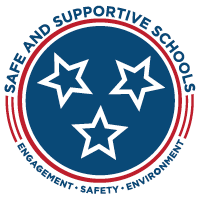 Safe and Supportive Schools Pilot Regional MeetingsTennessee Department of EducationOffice of Safe and Supportive SchoolsIn these meetings we will explore core strategies that leaders of educators can use to improve school climate and learning.  We will share tools, materials, and strategies from the Center of School Climate and Learning to help schools transform school climate.  School climate leadership activities and empowerment strategies will be shared that education leaders can use with students and teachers.  School climate standards, data and research will be discussed, and participants will leave with a highly practical set of strategies and tools for building and sustaining social and emotional learning in their schools.Presenters:Dr. Bill Preble is a professor of education at New England College in Henniker, New Hampshire, where he teaches graduate and undergraduate courses in educational psychology, curriculum and instruction, educational leadership, and school climate research, leadership and facilitation.  He created Main Street Academix in 2001 and founded the Center for School Climate and Learning in 2010.  These centers provide school climate research, evaluation services, and professional development on school climate leadership to schools and state departments of educations across the country.Who Should Attend?District S3 Coordinators, Principals, Assistant Principals, School Counselors, School Climate Adult Team MembersDates and Locations:June 9, 2014– Nashville - 8:30 a.m. to 4:00 p.m. CSTJune 11, 2014 – Oak Ridge- 8:30 a.m. to 4:00 p.m. ESTJune 13, 2014 – Jackson - 8:30 a.m. to 4:00 p.m. CSTRegistration:Register by emailing the attached registration form to Kim Daubenspeck at Kimberly.Daubenspeck@tn.gov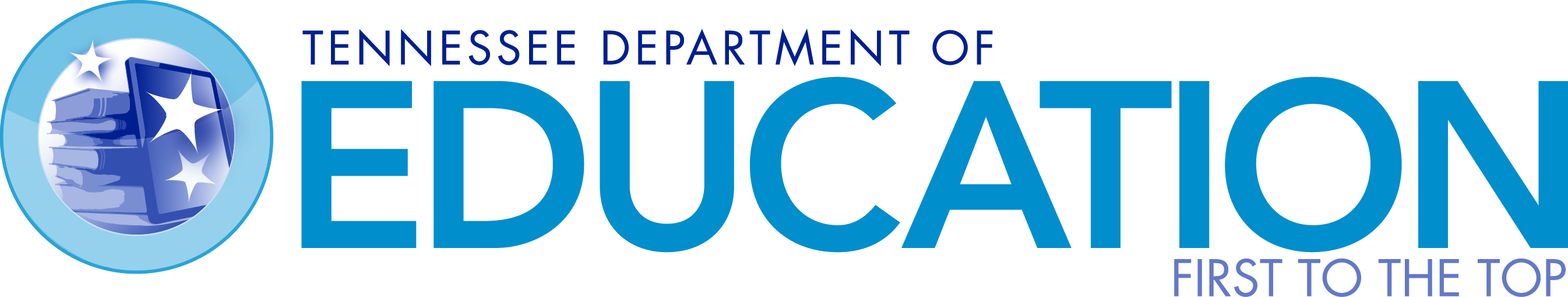 Safe and Supportive Schools Pilot Regional MeetingsREGISTRATION FORM:School System:  ____________________________________________System Address: ___________________________________________Team Contact: _____________________________________________Contact’s Email:  ___________________________________________Team Members: _____________________________________________________________________________________________________________________________________________________________________Phone:  __________________________  Fax: ____________________This training is provided by the Tennessee Department of Education, Office of Safe and Supportive Schools with funding provided by the U.S. Department of Education. Choose one of the following workshops- _____ June 9, 2014				Nashville	8:30 a.m.- 4:00 p.m. CST				Hotel Preston				733 Briley Pkwy				Nashville, TN, 37217_____ June 11, 2014			Oak Ridge           8:30 a.m.- 4:00 p.m. ESTPollard Technology Conference Center210 Badger Ave. Oak Ridge, TN 37830	 	_____June 13, 2014		 	Jackson	8:30 a.m.- 4:00 p.m. CST 	UT Ag Research and Education Center 						605 Airways Blvd						Jackson, TN 38301